Summer Sessions I & II - 2021     Sunday	      Monday                   Tuesday                  Wednesday                 Thursday                    Friday                      SaturdayThe Writing & Learning Center / The University of North Carolina at Chapel Hill / writingcenter.unc.edu (919) 962-7710 learningcenter.unc.edu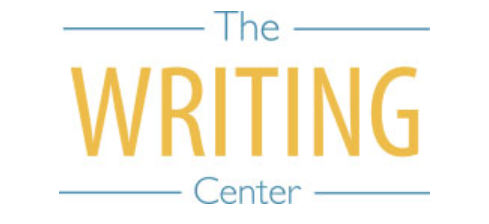 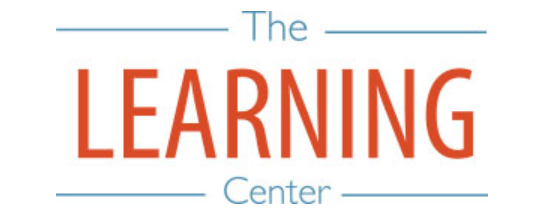 MAY171819 SSI & Maymester Begin20 2122232425262728293031 Holiday – No Classes1 JUNE23 Maymester Classes End4 Maymester Exams56789101112131415161718192021 SSI Classes End22 SSI Reading Day23 SSI Exam Day24 SSI Exam Day25262728 SSII Begins29301 JULY2345 Holiday – No Classes67891011121314151617181920212223242526272829 SSII Classes End30 SSII Reading Day311 AUGUST2 SSII Exam Day3 SSII Exam Day456789101112131415 New Student Convocation161718 Fall Semester Begins192021